Наименование проекта«Производство безалкогольных напитков»Уровень приоритетностиПроект соответствует пункту 2 «Использование современных высокопроизводительных технологий при создании новых производств» Перечня приоритетных направлений инвестиционной деятельности на территории Ставропольского края на 2021-2025 годы, утвержденного постановлением Думы Ставропольского края от 24 сентября 2020 года № 1960-VI ДСК. Соответствие приоритетному направлению инвестиционной деятельности заключается в создании нового производства, продукция которого имеет широкий потребительский спрос среди населения Ставропольского края. Остановка производства Coca-Cola и PepsiCo в России привела к резкому сокращению сегмента газированных напитков без сахара: за 2022 год натуральные продажи такой продукции снизились почти на 10%, а ее доля упала до 8,5% рынка. Об этом свидетельствуют данные исследовательской компании NielsenIQ, которые были обнародованы в январе 2023 года.Как пишет «Коммерсантъ» со ссылкой на материалы NielsenIQ, в деньгах продажи газированных напитков без сахара увеличились на 3,6% из-за роста цен. Для сравнения, оборот всех газированных напитков за этот период снизился на 1,8% в объеме и вырос на 15,9% в деньгах.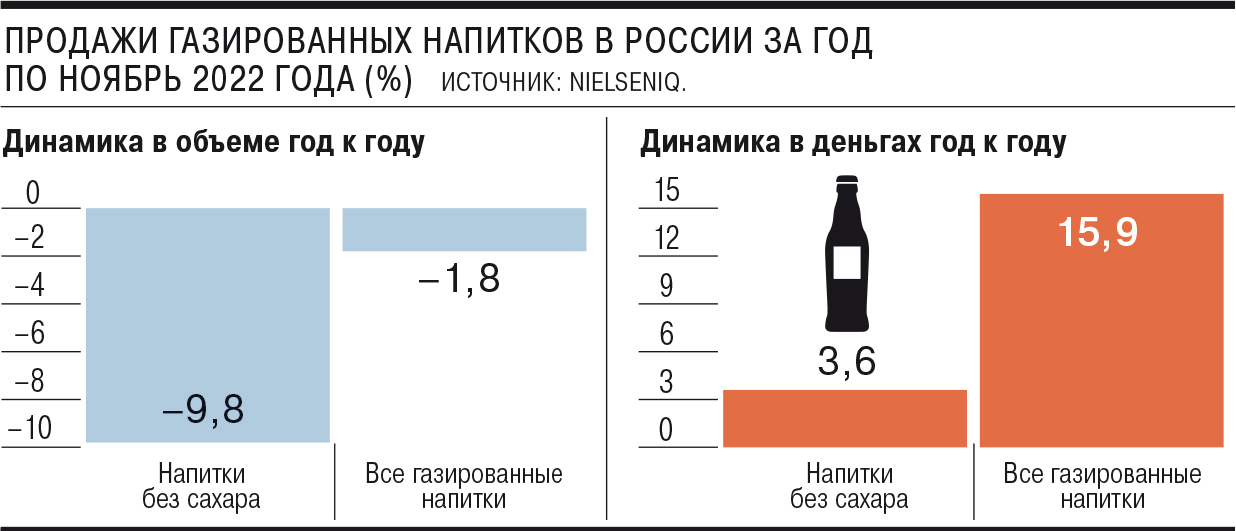 В 2021 году газированные напитки без сахара, напротив, показывали рост: по данным NielsenIQ, продажи газировки без сахара в объеме выросли на 10,7%, в деньгах — на 19,9%. Эти показатели были сопоставимы с данными по всем газированным напиткам. По словам собеседника газеты на рынке, нынешний тренд связан с сокращением присутствия в России двух крупнейших производителей.После начала специальной военной операции на Украине Coca-Cola и PepsiCo начали сокращать свое присутствие в России. В частности, они приняли решение приостановить инвестиции в маркетинг и отказаться от производства и продажи на российском рынке своих глобальных брендов напитков — Coca-Cola, Fanta, Sprite и Pepsi, 7UP и Mirinda соответственно. В сентябре 2022 года Reuters сообщил, что PepsiCo полностью прекратила производство Pepsi, 7UP и Mountain Dew в России.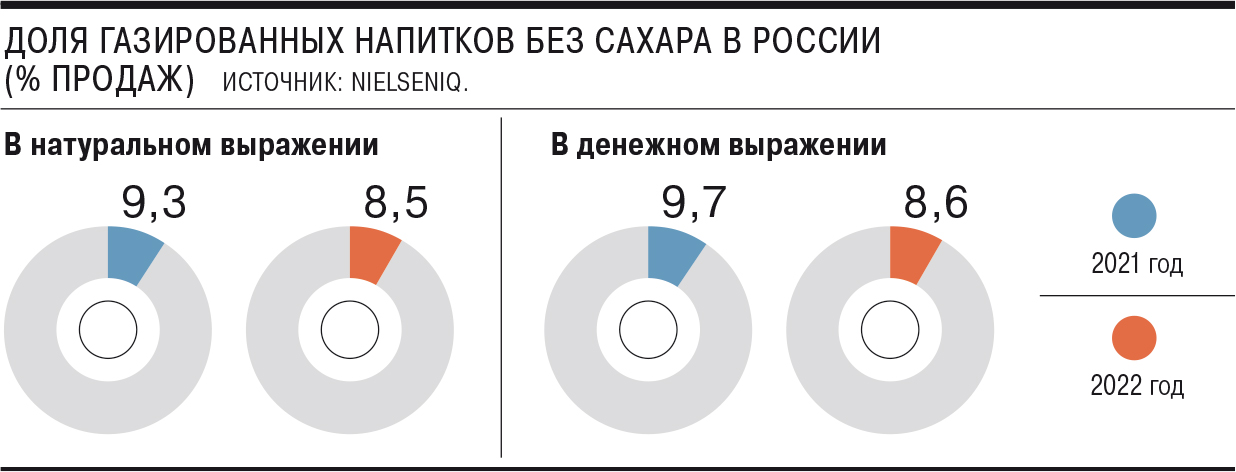 Российский рынок сладких безалкогольных газированных напитков показал беспрецедентно высокую динамику наращивания своей объемности. Согласно данным маркетингового исследования «Рынок сладких безалкогольных газированных напитков в России (с данными 2022)», проведенного маркетинговым агентством Роиф Эксперт в 2022 году, объем российского рынка сладких безалкогольных газированных напитков увеличился на 62 миллиарда рублей. Необходимо отметить, что текущие показатели объема отечественного рынка являются рекордными и уже превосходят значения прошлого года.В оценке рассмотрения предыдущего годового периода также необходимо отметить стабильно восходящую динамику, емкость российского рынка сладких безалкогольных газированных напитков в 2021 году показала увеличение на 28 миллиардов рублей.С учетом текущей ситуации в экономике России, а также поведения ряда иностранных компаний, динамика объема рынка в оценке натуральных и стоимостных индикаторов показывает равнозначную направленность. Для рынка сладких безалкогольных газированных напитков в РФ в 2022 году характерна высокая динамика, максимизация объема рынка в оценке физических параметров и максимальный объем рынка по стоимости.Ключевыми тенденциями рынка сладких безалкогольных газированных напитков являются максимальное увеличение объемов производства продукции российскими производителями, обусловленное сокращением и замещением части выпавшего импортного предложения продукции. Но стоит отметить, существенное увеличение и достижение рекордных объемов импорта по стоимости, то есть в результате корректировки цен при сокращении объемов ввоза стоимостный объем закупок сладких безалкогольных газированных напитков импортного производства показал рекордные значения. Наибольшим спросом на российском рынке в текущий момент 2022 года пользуется продукция белорусского производства.Кроме того, стоимостные объемы закупок импортных сладких безалкогольных газированных напитков демонстрируют абсолютно максимальные показатели и превышают предыдущие индикаторы на 10 миллионов долларов. Отметим, что ранее в 2021 году был зафиксирован максимальный импорт сладких безалкогольных газированных напитков на внутренний рынок в значении приближающимся к 150 миллионам долларов.Основной вклад в увеличение объема рынка сладких безалкогольных газированных напитков в России в 2022 году вносит именно продукция российских производителей. По рассмотренным индикаторам в структуре рынка сладких безалкогольных газированных напитков долевой показатель импортных сладких безалкогольных газированных напитков продемонстрировал корректировку.В связи с изложенным кратким обзором рынка выявлена потребность в развитии собственного производства безалкогольных напитков.Краткое описание проектаВ рамках проекта планируется строительство «с нуля» производственного комплекса, состоящего из нескольких взаимосвязанных зданий сооружений основного и вспомогательного назначения. Общая площадь строительства составит более 5 172 кв. м.1. Местонахождение вдали от спальных районов – такое производство достаточно шумное, и его организация рациональна только в промышленной зоне.2. Высокие потолки – не менее 4-х метров. В идеале – 4,5-5 метров в высоту.3. Ровное покрытие – во избежание несчастных случаев пол должен быть ровным – бетонным или плиточным.4. Огнеупорное покрытие стен – продукция легко воспламеняема, поэтому требует дополнительных мер безопасности.5. Наличие водоснабжения, канализации, электричества и хорошей системы вентиляции.В рамках проекта производственный комплекс будет оснащен производственным оборудованием (Линия производства пробок, Линия розлива, Машина для производства ПЭТ преформ).Продукция проектаБезалкогольный напиток — напиток, не содержащий алкоголя. Безалкогольные напитки зачастую газируются и обычно потребляются холодными. Наиболее часто употребляемые безалкогольные напитки — это сок, кола, газированная вода, холодный чай, сладкий чай, зелёный чай, лимонад и пунш. Квас также считается безалкогольным напитком, хотя и может содержать до 1,2% спирта.Производство газированных безалкогольных напитковБезалкогольные напитки производятся путем смешивания сухих ингредиентов и/или свежих продуктов (например, лимоны, апельсины и т.д.) с водой.Производство газированных безалкогольных напитков включает в себя следующие основные стадии: варка сахарного сиропа, приготовление купажного сиропа, приготовление газированной воды, купажирование и розлив, упаковка продукции.В рамках проекта планируется осуществлять производство таких видов безалкогольной продукции: «с ароматом груши», «с ароматом тархуна», «с ароматом барбариса», «с ароматом лимона», «с ароматом персика», «лимонад», «с ароматом лимон-лайма-мяты», «мохито», «с ароматом зеленого яблока», Безалкогольные напитки сильно- и среднегазированные в ассортименте разливаются в стеклотару, объемом 0,5 л под кронен-пробку и винтовой алюминиевый колпак, в ПЭТФ бутылку по 1,5 и 0,5 л. Стойкость напитка 180 суток. Напитки соответствуют требованиям Технического регламента таможенного союза ТР ТС 021/2011 «О безопасности пищевой продукции»;  ТР ТС 022/2011 «пищевая продукция в части ее маркировки»; ГОСТ   28188-2014   «Напитки безалкогольные Общие технические условия».Основным компонентом б/а напитков является питьевая вода, содержание которой составляет более 90%. Не менее важны в напитках лимонная кислота, ароматизаторы, красители, придающие напиткам сбалансированный, приятный вкус, радующий глаз цвет.  В большинстве выпускаемых   напитках краситель изготавливается из сахара путем карамелизации и называется колер.Виды продукции:*-среднегодовое и среднемесячное значение за год, так как влияет фактор сезонности.Данному бизнесу характерно влияние фактора сезонности. Так, пик продаж приходится на 2 и 3 кварталы года. Объемы продаж по году распределяются примерно так:1 квартал – 13,5% продаж;2 квартал – 30,9% продаж;3 квартал – 40,6% продаж;4 квартал – 15% продаж.Проектная мощностьВ данном бизнес-плане за основу легли расчеты по загрузке производственной мощности в размере 80% от номинальной (заявленной производителем оборудования) производственной мощности. То есть, представлен реалистичный (стандартный) прогноз развития проекта.   Производственный цикл составляет один день по всем видам продукции.В проекте предусмотрено увеличение цен на продукцию на уровне инфляции. Планируемый регион продаж:- СКФО- ЮФО  - внешнеэкономическая деятельность Потенциальные потребители: 30-40% - розничные продажи60-70% - оптовые продажиСегмент потребителей: Население в возрасте от 6 лет и выше.Предполагается, что территориально границы сбыта будут ограничены и сосредоточены в пределах Северо-Кавказского Федерального округа.Предлагаемые инвестиционные площадки:Земельный участок с кадастровым номером 26:21:020416:906, расположенный по адресу: Ставропольский край, город Буденновск, ул. Строительная, площадью 121 484 кв. м., категория Земли населённых пунктов, вид разрешенного использования - под промышленное предприятие.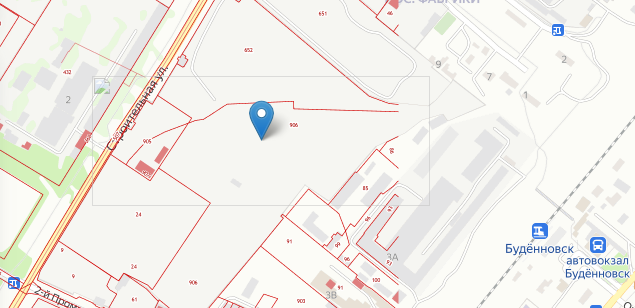 Рисунок: Конфигурация земельного участка Земельный участок с кадастровым номером 26:24:040625:50, расположенный по адресу: Ставропольский край, г Минеральные Воды, в 790 м на юго-восток от нежилого здания № 19 по ул. 1-я Промышленная, площадью 250 000 кв. м., категория Земли населённых пунктов, вид разрешенного использования - Производственная деятельность.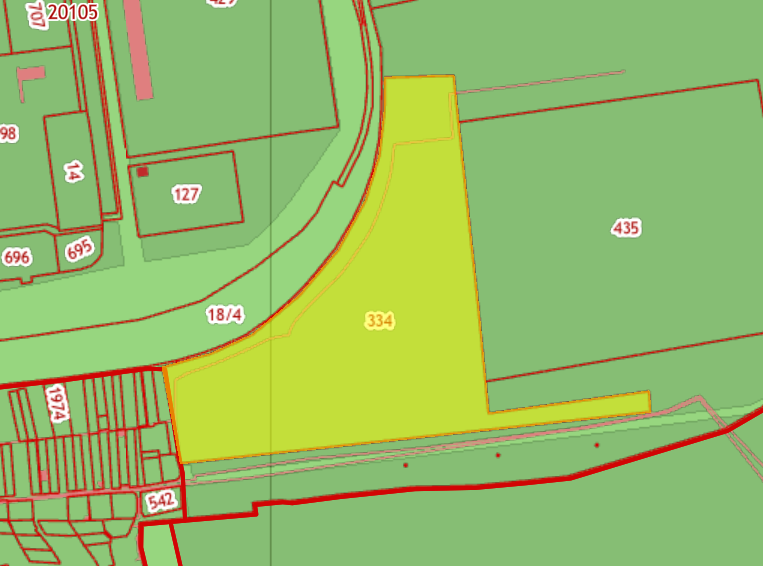 Рисунок: Конфигурация земельного участка Стоимость проекта: 727 160 000 (семьсот двадцать семь миллионов сто шестьдесят тысяч) рублей.Смета инвестиционных затрат:Структура финансирования: 30% собственные средства, 70% кредит банкаКоличество новых рабочих мест: 117 чел.Средний размер заработной платы: 67,573 тыс. руб./мес.Горизонт планирования, лет: 10 летСрок инвестиционной стадии, лет: 24 месяцев (2 года)Срок операционной стадии, лет (для расчета эффективности проекта): 96 мес. (8 лет).Выручка в год при выходе на проектную мощность: 782 737 тыс. руб.Выручка по проекту (в течение операционной стадии): 8 279 990 тыс. руб.EBITDA в год при выходе на полную производственную мощность: 193 789 тыс. руб. EBITDA по проекту (в течение операционной стадии): 2 057 799 тыс. руб.Чистая прибыль в год при выходе на проектную мощность: 87 993 тыс. руб.Чистая прибыль по проекту (в течение операционной стадии): 1 240 153 тыс. руб.Рентабельность по чистой прибыли: 14,9%Показатели эффективности инвестиционного проектаГрафик окупаемости проектаПроизводственные зданияб/а цех №1740 м2Производственные зданияб/а цех №21 080 м2СкладыЦентр. склад882 м2СкладыСклад тары и сырья970 м2СкладыСклад готовой продукции1 500 м2ОборудованиеЛиния розлива стекло 16 000 бут/чОборудованиеЛиния розлива стекло 26 000 бут/чОборудованиеЛиния розлива ПЭТФ (0,5;1,5л)6 000 бут/чТранспортные средства Газель грузовая4Транспортные средства КАМАЗ1Наименование продукцииЕд. измеренияОбъем производства в месяц*Объем производства в год*Сильногазированный безалкогольный сладкий напиток в ассортименте тыс. декалитров105 0001 260 000,0Строка Ед. изм.2024202520262027202820292030Безалкогольные напитки в ассортименте (ПЭТ-бутылка 0,5 л)Безалкогольные напитки в ассортименте (ПЭТ-бутылка 0,5 л)Безалкогольные напитки в ассортименте (ПЭТ-бутылка 0,5 л)Безалкогольные напитки в ассортименте (ПЭТ-бутылка 0,5 л)Безалкогольные напитки в ассортименте (ПЭТ-бутылка 0,5 л)Безалкогольные напитки в ассортименте (ПЭТ-бутылка 0,5 л)Безалкогольные напитки в ассортименте (ПЭТ-бутылка 0,5 л)Безалкогольные напитки в ассортименте (ПЭТ-бутылка 0,5 л)Безалкогольные напитки в ассортименте (ПЭТ-бутылка 0,5 л)объем продаж за периодтыс. декалитр0022 050 00031 500 00031 500 00031 500 00031 500 000цена за единицу (тыс. декалитр), без НДСруб.15,0015,0015,0015,4116,3317,3118,35выручка от реализации, без НДСруб.00330 750 000485 836 852514 987 064545 886 287578 639 465выручка от реализации, с НДСруб.00396 900 000583 004 223617 984 476655 063 545694 367 358Безалкогольные напитки в ассортименте (стекло, 0,5 л)Безалкогольные напитки в ассортименте (стекло, 0,5 л)Безалкогольные напитки в ассортименте (стекло, 0,5 л)Безалкогольные напитки в ассортименте (стекло, 0,5 л)Безалкогольные напитки в ассортименте (стекло, 0,5 л)Безалкогольные напитки в ассортименте (стекло, 0,5 л)Безалкогольные напитки в ассортименте (стекло, 0,5 л)Безалкогольные напитки в ассортименте (стекло, 0,5 л)Безалкогольные напитки в ассортименте (стекло, 0,5 л)объем продаж за периодтыс. декалитр0011 025 00015 750 00015 750 00015 750 00015 750 000цена за единицу (тыс. декалитр), без НДСруб.18,3318,3318,3318,8319,9621,1622,43выручка от реализации, без НДСруб.00202 125 000296 900 299314 714 317333 597 176353 613 006выручка от реализации, с НДСруб.00242 550 000356 280 358377 657 180400 316 611424 335 607Итого:Выручка в отчете о прибылях и убытках, без НДСруб.00532 875 000782 737 151829 701 380879 483 463932 252 471№ п/пНаименование статьи затратСумма, руб.Срок реализации этапа1Подготовка к проекту (проектные изыскания ЗУ, проектирование, организационные вопросы)12 000 000,06 мес.2Строительно-монтажные работы (основные и вспомогательные производственные здания, общая площадь строительства 5 172 кв. м)155 160 000,018 мес.3Заказ, изготовление, поставка линий производственного оборудования 540 000 000,012 мес.4Оборотные средства20 000 000,09 мес.ВСЕГО: инвестиционные затратыВСЕГО: инвестиционные затраты727 160 000,024 мес.ЭФФЕКТИВНОСТЬ ДЛЯ ПРОЕКТА (FCFF)Долгосрочные темпы роста в постпрогнозный период6,0%Ставка дисконтирования8,4%Чистая приведенная стоимость, NPV, тыс.432 992 141Внутренняя норма рентабельности, IRR21,5%Дисконтированный срок окупаемости, PBP6,8Простой срок окупаемости5,7Модифицированная IRR, MIRR16,7%Норма доходности дисконтированных затрат (PI)1,7